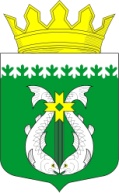 РОССИЙСКАЯ ФЕДЕРАЦИЯРЕСПУБЛИКА  КАРЕЛИЯСОВЕТ СУОЯРВСКОГО МУНИЦИПАЛЬНОГО ОКРУГАХIII сессия                                                                                            1 созываРЕШЕНИЕ29.06.2023                                                                                                           № 183 Об утверждении формы торгов на право заключения договора на установку и эксплуатацию рекламной конструкции на земельном участке, здании или ином недвижимом имуществе, находящемся в муниципальной собственности Суоярвского муниципального округаВ соответствии со статьей 16 Федерального закона от 06.10.2003 г. № 131-ФЗ «Об общих принципах организации местного самоуправления в Российской Федерации», Федеральным законом от 13.03.2006 г. № 38-ФЗ «О рекламе», Совет Суоярвского муниципального округа РЕШИЛ:      1.Заключение договора на установку и эксплуатацию рекламной конструкции на земельном участке, здании или ином недвижимом имуществе, находящемся в муниципальной собственности Суоярвского муниципального округа, осуществляется на основе торгов в форме электронного аукциона, открытого по составу участников.      2.Признать Решение Совета депутатов муниципального образования «Суоярвский район» № 37 от 10 февраля 2010 года утратившим силу с момента принятия настоящего решения.3.Опубликовать настоящее Решение в газете «Суоярвский вестник» и разместить на официальном сайте Суоярвского муниципального округа в информационно-телекоммуникационной сети «Интернет» по адресу: https://suojarvi.ru.4.Настоящее Решение вступает в силу с момента его принятия.Председатель Совета Суоярвского муниципального округа                                                                   Н.В. Васенина     Глава Суоярвского муниципального округа 						                         Р.В. Петров                                                      